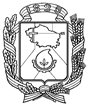 АДМИНИСТРАЦИЯ ГОРОДА НЕВИННОМЫССКАСТАВРОПОЛЬСКОГО КРАЯПОСТАНОВЛЕНИЕ11.11.2020                                  г. Невинномысск                                      № 1827Об условиях приватизации муниципального унитарного предприятия коммунального хозяйства «Нептун» г. НевинномысскаВ соответствии с Федеральным законом от 21 декабря 2001 года           № 178-ФЗ «О приватизации государственного и муниципального имущества», Положением о приватизации муниципальных унитарных предприятий города Невинномысска путем преобразования в хозяйственные общества, утвержденным решением Думы города Невинномысска                           от 25 ноября 2009 г. № 813-63, Прогнозным планом приватизации муниципального имущества муниципального образования городского             округа – города Невинномысска на 2018 – 2020 гг., утвержденным решением Думы города Невинномысска от 27 декабря 2017 г. № 221-24, Перечнем мероприятий по подготовке решения об условиях приватизации муниципального унитарного предприятия коммунального хозяйства «Нептун» г. Невинномысска, утвержденным постановлением администрации города Невинномысска от 19.06.2020 № 899, постановляю:1. Приватизировать муниципальное унитарное предприятие коммунального хозяйства «Нептун» г. Невинномысска, расположенное по адресу: 357108, Ставропольский край, город Невинномысск, переулок Крымский, 4 (ОГРН 1022603626407, ИНН 2631011872), путем его преобразования в общество с ограниченной ответственностью «Невинномысская городская баня» с уставным капиталом 12064182,73 (двенадцать миллионов шестьдесят четыре тысячи сто восемьдесят два) рубля 73 копейки, долей единственного учредителя - муниципального образования города Невинномысска Ставропольского края  - в размере               100 процентов номинальной стоимости доли в размере уставного капитала.2. Утвердить:состав подлежащего приватизации имущества муниципального унитарного предприятия коммунального хозяйства «Нептун»                                    г. Невинномысска согласно приложению 1 к настоящему постановлению;перечень объектов (в том числе исключительных прав), не подлежащих приватизации в составе имущества муниципального унитарного предприятия коммунального хозяйства «Нептун»                                       г. Невинномысска, согласно приложению 2 к настоящему постановлению;перечень действующих обременений (ограничений) имущества, включенного в состав подлежащего приватизации имущества муниципального унитарного предприятия коммунального хозяйства «Нептун» г. Невинномысска, согласно приложению 3 к настоящему постановлению;расчет балансовой стоимости подлежащих приватизации активов муниципального унитарного предприятия коммунального хозяйства «Нептун» г. Невинномысска согласно приложению 4 к настоящему постановлению;устав общества с ограниченной ответственностью «Невинномысская городская баня» согласно приложению 5 к настоящему постановлению.3. Комитету по управлению муниципальным имуществом администрации города Невинномысска от имени муниципального образования города Невинномысска Ставропольского края осуществлять права участника общества с ограниченной ответственностью «Невинномысская городская баня».4. До первого решения единственного участника общества с ограниченной ответственностью «Невинномысская городская баня» назначить единоличным исполнительным органом общества с ограниченной ответственностью «Невинномысская городская баня» (директором) директора муниципального унитарного предприятия коммунального хозяйства «Нептун» г. Невинномысска Чижевского Константина Константиновича.5.  Определить состав ревизионной комиссии общества с ограниченной ответственностью «Невинномысская городская баня» в количестве трех членов ревизионной комиссии и назначить:Жукову Татьяну Юрьевну - начальника планово-экономического отдела управления жилищно-коммунального хозяйства администрации города Невинномысска, председателем комиссии;Корохову Валентину Ильиничну – главного специалиста                      планово-экономического отдела управления жилищно-коммунального хозяйства администрации города Невинномысска, членом комиссии;Стахову Анастасию Сергеевну – ведущего специалиста комитета по управлению муниципальным имуществом администрации города Невинномысска, членом комиссии.6. Директору муниципального унитарного предприятия коммунального хозяйства «Нептун» г. Невинномысска Чижевскому Константину Константиновичу в установленном порядке:осуществить необходимые юридические действия по государственной регистрации общества с ограниченной ответственностью «Невинномысская городская баня»;в пятидневный срок после государственной регистрации общества                     с ограниченной ответственностью «Невинномысская городская баня» представить в комитет по управлению муниципальным имуществом администрации города Невинномысска копию устава общества                                  с ограниченной ответственностью «Невинномысская городская баня»                          с отметкой регистрирующего органа и копию документа, подтверждающего факт внесения записи о государственной регистрации общества                                 с ограниченной ответственностью «Невинномысская городская баня» в Единый государственный реестр юридических лиц, а также документы для внесения сведений в реестр муниципального имущества.7. Директору общества с ограниченной ответственностью «Невинномысская городская баня» Чижевскому Константину Константиновичу  в установленном порядке:подписать передаточный акт;осуществить юридические действия по государственной регистрации перехода к обществу с ограниченной ответственностью «Невинномысская городская баня» права собственности на имущество преобразованного муниципального унитарного предприятия коммунального хозяйства «Нептун»  г. Невинномысска в соответствии с передаточным актом;в двухнедельный срок после регистрации права на недвижимое имущество представить в комитет по управлению муниципальным имуществом администрации города Невинномысска документы,  необходимые для внесения  изменений в реестр муниципального имущества города Невинномысска.8. Обязать общество с ограниченной ответственностью «Невинномысская городская баня» в течение одного года с момента приватизации сохранять назначение приватизированных объектов по назначению: для оказания спортивно-оздоровительных услуг, размещения бань, душевых, саун. 9. Опубликовать настоящее постановление в газете «Невинномысский рабочий», а также разместить в сетевом издании «Редакция газеты «Невинномысский рабочий», на официальном сайте администрации города Невинномысска в информационно-телекоммуникационной сети «Интернет» и на официальном сайте Российской Федерации в информационно-телекоммуникационной сети «Интернет» для размещения информации о проведении торгов.10. Контроль за исполнением настоящего постановления оставляю                    за собой.Исполняющий полномочия и обязанностиглавы города Невинномысска, первый заместитель главы администрациигорода Невинномысска                                                                   В.Э. Соколюк Приложение 1к постановлению администрации города Невинномысскаот 11.11.2020 № 1827СОСТАВ (перечень) подлежащего приватизации имущества муниципального унитарного предприятия коммунального хозяйства                  «Нептун» г. Невинномысска1. Основные средства2. Расходы будущих периодов3. Денежные средства4. Дебиторская задолженность 5. Кредиторская задолженность Первый заместитель главы администрациигорода Невинномысска		                                                           В.Э. СоколюкПриложение 2к постановлению администрации города Невинномысскаот 11.11.2020 № 1827ПЕРЕЧЕНЬ объектов (в том числе исключительных прав), не подлежащих приватизации в составе имущества муниципального унитарного предприятия                           коммунального хозяйства «Нептун» г. НевинномысскаПервый заместитель главы администрациигорода Невинномысска		                                                           В.Э. СоколюкПриложение 3к постановлению администрации города Невинномысскаот 11.11.2020 № 1827ПЕРЕЧЕНЬ действующих обременений (ограничений) имущества, включенного в состав подлежащего приватизации имущества муниципального унитарного предприятия коммунального хозяйства «Нептун» г. НевинномысскаПервый заместитель главы администрациигорода Невинномысска		                                                           В.Э. СоколюкПриложение 4к постановлению администрации города Невинномысскаот 11.11.2020 № 1827РАСЧЕТ балансовой стоимости подлежащих приватизации активов муниципального унитарного предприятия коммунального хозяйства «Нептун» г. Невинномысска по состоянию на 30.06.2020Первый заместитель главы администрациигорода Невинномысска		                                                           В.Э. СоколюкПриложение 5к постановлению администрации города Невинномысскаот 11.11.2020 № 1827УСТАВ общества с ограниченной ответственностью «Невинномысская городская баня» ОБЩИЕ ПОЛОЖЕНИЯ 1.1. Общество с ограниченной ответственностью «Невинномысская городская баня» (далее - Общество) создано в соответствии с Гражданским кодексом Российской Федерации, Федеральным законом                                      от 08 февраля 1998 года № 14-ФЗ «Об обществах с ограниченной ответственностью», Федеральным законом от 21 декабря 2001 года              № 178-ФЗ «О приватизации государственного и муниципального имущества» и иным действующим законодательством Российской Федерации путем реорганизации муниципального унитарного предприятия коммунального хозяйства «Нептун» г. Невинномысска                          (ОГРН 1022603626407, ИНН 2631011872) в форме преобразования в общество с ограниченной ответственностью.Общество с ограниченной ответственностью «Невинномысская городская баня» является правопреемником муниципального унитарного предприятия коммунального хозяйства «Нептун» г. Невинномысска в отношении всех прав и обязанностей реорганизованного юридического лица, приобретенных в процессе его деятельности и в соответствии с передаточным актом муниципального унитарного предприятия коммунального хозяйства «Нептун» г. Невинномысска.Учредителем Общества выступает муниципальное образование город Невинномысск Ставропольского края, которое является его единственным участником.Функции учредителя Общества от имени муниципального образования города Невинномысска Ставропольского края осуществляет комитет по управлению муниципальным имуществом администрации города Невинномысска Ставропольского края в соответствии с действующим законодательством.1.2. Общество является юридическим лицом и осуществляет свою деятельность на основании настоящего Устава и действующего законодательства Российской Федерации.1.3. Полное фирменное наименование Общества на русском языке: Общество с ограниченной ответственностью «Невинномысская городская баня», сокращенное фирменное наименование на русском языке:                           ООО «Невинномысская городская баня».1.4. Общество считается созданным как юридическое лицо с момента его государственной регистрации в порядке, установленном Федеральным законом от 08 августа 2001 года № 129-ФЗ «О государственной регистрации юридических лиц и индивидуальных предпринимателей».Общество создается без ограничения срока.Общество вправе в установленном порядке открывать банковские счета на территории Российской Федерации и за ее пределами1.5. Общество имеет круглую печать, содержащую его полное фирменное наименование на русском языке и указание на его место нахождения. Общество имеет штампы и бланки со своим фирменным наименованием, собственную эмблему, а также зарегистрированный в установленном порядке товарный знак и другие средства визуальной идентификации. Порядок разработки и утверждения содержания и эскизов печати, штампов, эмблемы, товарных знаков определен внутренним положением Общества.1.6. Общество является собственником принадлежащего ему имущества и денежных средств и отвечает по своим обязательствам собственным имуществом. Участник Общества не отвечает по обязательствам Общества и несет риск убытков, связанных с деятельностью Общества, в пределах стоимости принадлежащей ему доли в уставном капитале Общества. Российская Федерация, субъекты Российской Федерации и муниципальные образования не несут ответственности по обязательствам Общества, равно как и Общество не несет ответственности по обязательствам Российской Федерации, субъектов Российской Федерации и муниципальных образований.1.7. Место нахождения Общества: Российская Федерация, Ставропольский край, город Невинномысск, переулок Крымский, 4.ЦЕЛЬ, ПРЕДМЕТ, ВИДЫ ДЕЯТЕЛЬНОСТИ 2.1. Целью деятельности Общества является извлечение прибыли.2.2. Предметом деятельности Общества является:оказание физкультурно-оздоровительных услуг, бань, душевых, саун;оказание парикмахерских услуг;мелкорозничная торговля продовольственными и промышленными    товарами;передача в аренду имущества;прочие виды деятельности, не запрещение законодательством Российской Федерации.2.3. В случаях, предусмотренных законом, юридическое лицо        может заниматься отдельными видами деятельности только на основании специального    разрешения    (лицензии),    членства   в    саморегулируемой организации или выданного саморегулируемой организацией свидетельства о допуске к определенному виду работ. Если условиями предоставления специального разрешения (лицензии) на занятие определенным видом деятельности предусмотрено требование о занятии такой деятельностью как исключительной, то Общество в течение срока действия специального разрешения (лицензии) не вправе осуществлять иные виды деятельности, за исключением видов деятельности, предусмотренных специальным разрешением (лицензией) и им сопутствующих.2.4. Вмешательство в хозяйственную и иную деятельность Общества со стороны государственных и иных организаций не допускается, если оно не обусловлено их правом по осуществлению контроля над деятельностью Общества.3. УСТАВНЫЙ КАПИТАЛ 3.1. Уставный капитал Общества составляется из номинальной стоимости доли его участника.3.2. Размер уставного капитала Общества составляет 12064182,73 (двенадцать миллионов шестьдесят четыре тысячи сто восемьдесят два) рубля 73 копейки.3.3. Уставный капитал Общества определяет минимальный размер его имущества, гарантирующего интересы его кредиторов.3.4. Действительная стоимость доли участника Общества соответствует части стоимости чистых активов Общества, пропорциональной размеру его доли.3.5. Оплата доли в уставном капитале Общества может осуществляться деньгами, ценными бумагами, другими вещами или имущественными правами либо иными имеющими денежную оценку правами.3.6. Учредитель Общества должен оплатить полностью свою долю в уставном капитале Общества в течение срока, который определен решением об учреждении Общества. Срок такой оплаты не может превышать четыре месяца с момента государственной регистрации Общества.3.7. Увеличение уставного капитала Общества может осуществляться за счет имущества Общества, за счет дополнительных вкладов участника Общества, а также за счет вкладов третьих лиц, принимаемых в Общество.3.8. Увеличение уставного капитала Общества за счет его имущества осуществляется по решению единственного участника Общества.3.9. Участник Общества может принять решение об увеличении уставного капитала Общества за счет внесения дополнительных вкладов. Таким решением определяется общая стоимость дополнительного вклада.3.10. Дополнительный вклад может быть внесен единственным участником Общества в течение двух месяцев со дня принятия решения, указанного в пункте 3.9. настоящего Устава.3.11. Участник Общества может принять решение об увеличении уставного капитала на основании заявления третьего лица (заявлений третьих лиц) о принятии его (их) в Общество и внесении вклада. Решение единственного участника общества об увеличении уставного капитала подтверждается его подписью, подлинность которой должна быть засвидетельствована нотариусом.          3.12. В заявлении третьего лица должны быть указаны размер и состав вклада, порядок и срок его внесения, а также размер доли, которую третье лицо хотело бы иметь в уставном капитале Общества. В заявлении могут быть указаны и иные условия внесения вкладов и вступления в Общество.3.13. Одновременно с решением об увеличении уставного капитала Общества на основании заявления третьего лица (заявлений третьих лиц) о принятии его (их) в Общество и внесении вклада должно быть принято решение о внесении в устав Общества изменений, связанных с принятием третьего лица (третьих лиц) в Общество, определением номинальной стоимости и размера его доли (их долей), увеличением размера уставного капитала Общества и изменением размеров доли участника Общества. Номинальная стоимость доли, приобретаемой каждым третьим лицом, принимаемым в Общество, не должна быть больше стоимости его вклада.3.14. Если увеличение уставного капитала Общества не состоялось, Общество обязано в разумный срок вернуть третьим лицам, которые внесли вклады деньгами, их вклады, а в случае невозврата вкладов в указанный срок - также уплатить проценты в порядке и сроки, предусмотренные статьей 395 Гражданского кодекса Российской Федерации.3.15. Третьим лицам, которые внесли неденежные вклады, Общество обязано в разумный срок вернуть их вклады, а в случае невозврата вкладов в указанный срок - также возместить упущенную выгоду, обусловленную невозможностью использовать внесенное в качестве вклада имущество.3.16. Общество вправе, а в случаях, предусмотренных Федеральным законом от 08 февраля 1998 года № 14-ФЗ «Об обществах с ограниченной ответственностью», обязано уменьшить свой уставный капитал.3.17. Уменьшение уставного капитала Общества может осуществляться путем уменьшения номинальной стоимости доли участника Общества в уставном капитале Общества.3.18. Общество не вправе уменьшать свой уставный капитал, если в результате такого уменьшения его размер станет меньше минимального размера уставного капитала, определенного в соответствии с законодательством Российской Федерации на дату представления документов для государственной регистрации соответствующих изменений в уставе Общества, а в случаях, если в соответствии с законодательством Общество обязано уменьшить свой уставный капитал, - на дату государственной регистрации Общества.3.19. В течение 3 (трех) рабочих дней после принятия Обществом решения об уменьшении его уставного капитала Общество обязано сообщить о таком решении в орган, осуществляющий государственную регистрацию юридических лиц, и дважды, с периодичностью один раз в месяц, опубликовать в органе печати, в котором публикуются данные о государственной регистрации юридических лиц, уведомление об уменьшении его уставного капитала.4. ВЫПУСК ОБЛИГАЦИЙ4.1. Общество вправе размещать облигации и иные эмиссионные ценные бумаги в порядке, установленном законодательством о ценных бумагах.4.2. Выпуск облигаций Обществом допускается после полной оплаты его уставного капитала.5. ОБЯЗАННОСТИ УЧАСТНИКА 5.1. Участник Общества обязан:оплачивать доли в уставном капитале Общества в порядке, размерах и сроки, которые предусмотрены Федеральным законом от 08 февраля                 1998 года № 14-ФЗ «Об обществах с ограниченной ответственностью» и настоящим Уставом;не разглашать конфиденциальную информацию о деятельности Общества;соблюдать требования настоящего Устава;выполнять принятые на себя обязательства по отношению к Обществу;оказывать содействие Обществу в осуществлении им своей деятельности;участвовать в принятии решений, без которых Общество не может продолжать свою деятельность;не совершать действия, заведомо направленные на причинение вреда Обществу;не совершать действия (бездействие), которые существенно затрудняют или делают невозможным достижение целей, ради которых создано Общество;нести и другие обязанности, предусмотренные законодательством Российской Федерации.5.2. Дополнительные обязанности, возложенные на участника Общества, в случае отчуждения его доли (части доли) к приобретателю доли (части доли) не переходят.5.3. Дополнительные обязанности могут быть прекращены по решению участника Общества.5.4. В случае принятия решения участник Общества обязан вносить вклады в имущество Общества.5.5. Вклады в имущество Общества не изменяют размеры и номинальную стоимость доли участника Общества в уставном капитале Общества.6. ПРАВА УЧАСТНИКА ОБЩЕСТВА, ОТЧУЖДЕНИЕ, ОБРЕМЕНЕНИЕ, НАСЛЕДОВАНИЕ ДОЛИ6.1. Участник Общества вправе:участвовать в управлении делами Общества в порядке, установленном Федеральным законом от 08 февраля 1998 года № 14-ФЗ «Об обществах с ограниченной ответственностью» и настоящим Уставом;получать информацию о деятельности Общества и знакомиться с его бухгалтерскими книгами и иной документацией в установленном настоящим Уставом и законодательством Российской Федерации порядке;распределять прибыль;продать или осуществить отчуждение иным образом своей доли (части доли) в уставном капитале Общества в порядке, предусмотренном настоящим Уставом;получить в случае ликвидации Общества часть имущества, оставшегося после расчетов с кредиторами, или его стоимость;обжаловать решения органов Общества, влекущие гражданско-правовые последствия, в случаях и в порядке, которые предусмотрены законодательством Российской Федерации;требовать, действуя от имени Общества, возмещения причиненных Обществу убытков;оспаривать, действуя от имени Общества, совершенные им сделки по основаниям, предусмотренным статьей 174 Гражданского кодекса Российской Федерации, и требовать применения последствий их недействительности, а также применения последствий недействительности ничтожных сделок Общества.6.2. Участник Общества имеет также другие права, предусмотренные Федеральным законом от 08 февраля 1998 года № 14-ФЗ «Об обществах с ограниченной ответственностью».6.3. Дополнительные права в случае отчуждения доли (части доли) к приобретателю доли (части доли) не переходят.6.4. Участник Общества может отказаться от осуществления принадлежащих ему дополнительных прав, направив письменное уведомление об этом Обществу. С момента получения Обществом указанного уведомления дополнительные права участника Общества прекращаются.6.5. Сделка, направленная на отчуждение доли или части доли в уставном капитале Общества, подлежит нотариальному удостоверению. Несоблюдение формы сделки по уступке доли (части доли) в уставном капитале Общества, установленной настоящим пунктом, влечет ее недействительность.6.6. Доля в уставном капитале Общества переходит к наследникам гражданина (к правопреемникам юридического лица), являвшегося участником Общества.7. ОБРАЩЕНИЕ ВЗЫСКАНИЯ НА ДОЛЮ7.1. Обращение по требованию кредиторов взыскания на долю (часть доли) участника Общества в уставном капитале Общества по долгам участника Общества допускается только на основании решения суда при недостаточности для покрытия долгов другого имущества участника Общества.8. УПРАВЛЕНИЕ ОБЩЕСТВОМ. РЕШЕНИЕ УЧАСТНИКА
          8.1. Высшим органом управления Общества является его участник. Единоличным исполнительным органом Общества является директор. Органом контроля за финансово-хозяйственной деятельностью Общества является ревизионная комиссия.8.2. Один раз в год, не ранее чем через два месяца и не позднее чем через четыре месяца после окончания финансового года, участник Общества принимает решение об утверждении годовых результатов деятельности Общества. Принимаемые помимо очередного решения являются внеочередными.При принятии решений участником Общества может присутствовать директор.8.3. Исключительная компетенция участника Общества:8.3.1. Определение основных направлений деятельности Общества, а также принятие решения об участии в ассоциациях и других объединениях коммерческих организаций.8.3.2. Утверждение и изменение Устава Общества, в том числе изменение размера уставного капитала Общества.8.3.3. Избрание директора и досрочное прекращение его полномочий, установление размеров выплачиваемых ему вознаграждений и компенсаций, а также принятие решения о передаче полномочий директора коммерческой организации или индивидуальному предпринимателю (управляющему), утверждение управляющего и условий договора с ним.8.3.4. Утверждение годовых отчетов и годовых бухгалтерских балансов.8.3.5. Избрание и досрочное прекращение полномочий ревизионной комиссии Общества.8.3.6. Принятие решения о распределении чистой прибыли Общества.8.3.7. Утверждение (принятие) документов, регулирующих внутреннюю деятельность Общества (внутренних документов Общества).8.3.8. Принятие решения о размещении Обществом облигаций и иных эмиссионных ценных бумаг.8.3.9. Назначение аудиторской проверки, утверждение аудитора и определение размера оплаты его услуг.8.3.10. Принятие решения о реорганизации или ликвидации Общества.8.3.11. Назначение ликвидационной комиссии и утверждение ликвидационных балансов.8.3.12. Принятие решений о создании Обществом других юридических лиц, об участии Общества в других юридических лицах, о создании филиалов и представительств.8.3.13. Решение вопросов об одобрении сделок, в совершении которых имеется заинтересованность, в случаях, предусмотренных статьей 45 Федерального закона от 08 февраля 1998 года № 14-ФЗ «Об обществах с ограниченной ответственностью».8.3.14. Решение вопросов об одобрении крупных сделок в случаях, предусмотренных статьей 46 Федерального закона от 08 февраля 1998 г.        № 14-ФЗ «Об обществах с ограниченной ответственностью»;8.3.15. Решение иных вопросов, предусмотренных законодательством Российской Федерации и настоящим Уставом.8.4. Решение вопросов, отнесенных к исключительной компетенции участника, не может быть передано директору.8.5. Внеочередные решения принимаются участником Общества по мере необходимости.8.6. Решения участника Общества оформляются в письменном виде.9. ЕДИНОЛИЧНЫЙ ИСПОЛНИТЕЛЬНЫЙ ОРГАН ОБЩЕСТВА (ДИРЕКТОР)9.1. Руководство текущей деятельностью Общества осуществляет директор. Директор подотчетен участнику Общества.9.2. Срок полномочий директора составляет 1 (один) год. Директор может переизбираться неограниченное число раз.9.3. Договор с директором от имени Общества подписывается участником Общества.9.4. Директор:9.4.1. Без доверенности действует от имени Общества, в том числе представляет его интересы и совершает сделки.9.4.2. Выдает доверенности на право представительства от имени Общества, в том числе доверенности с правом передоверия.9.4.3. Издает приказы о назначении на должности работников Общества, об их переводе и увольнении, применяет меры поощрения и налагает дисциплинарные взыскания.9.4.4. Осуществляет иные полномочия, не отнесенные Федеральным законом от 08 февраля 1998 года № 14-ФЗ «Об обществах с ограниченной ответственностью» или настоящим Уставом к компетенции участника Общества.9.5. Порядок деятельности директора и принятия им решений устанавливаются внутренними документами Общества, а также договором, заключенным между ним и Обществом.9.6. Договор с директором подписывается от имени Общества участником Общества.10. КОНТРОЛЬ ЗА ФИНАНСОВО-ХОЗЯЙСТВЕННОЙ ДЕЯТЕЛЬНОСТЬЮ. РЕВИЗИОННАЯ КОМИССИЯ10.1. Ревизионная комиссия осуществляет контроль за финансово-хозяйственной деятельностью Общества.10.2. Членом ревизионной комиссии может быть участник (представитель участника) Общества, а также лицо, не являющееся участником Общества.Членами ревизионной комиссии не могут быть директор и главный бухгалтер  Общества. Срок полномочий ревизионной комиссии  Общества составляет 3 года.10.3. Ревизионная комиссия Общества:10.3.1. Проводит проверку годовых отчетов и бухгалтерских балансов Общества до их утверждения участником Общества. Участник не вправе утверждать годовые отчеты и бухгалтерские балансы Общества при отсутствии заключений ревизионной комиссии Общества.10.3.2. Вправе в любое время проводить проверки финансово-хозяйственной деятельности Общества и иметь доступ ко всей документации, касающейся деятельности Общества. По требованию ревизионной комиссии Общества директор, а также работники Общества обязаны давать необходимые пояснения в устной или письменной форме.10.3.3. Вправе привлекать к своей работе экспертов и консультантов, работа которых оплачивается за счет Общества.10.4. Полномочия ревизионной комиссии и порядок ее деятельности определяются настоящим Уставом и Положением о ревизионной комиссии, утверждаемым участником Общества.
11. ПОРЯДОК ХРАНЕНИЯ ДОКУМЕНТОВ ОБЩЕСТВА.ПОРЯДОК ПРЕДОСТАВЛЕНИЯ ИНФОРМАЦИИ УЧАСТНИКУ ОБЩЕСТВА И ДРУГИМ ЛИЦАМ          11.1. Организацию документооборота в Обществе осуществляет директор. Директор и главный бухгалтер Общества несут личную ответственность за соблюдение порядка ведения, достоверность учета и отчетности.11.2. Общество хранит по месту нахождения его единоличного исполнительного органа следующие документы:устав Общества, а также внесенные в устав Общества и зарегистрированные в установленном порядке изменения и дополнения;решения участника Общества;документ, подтверждающий государственную регистрацию Общества;документы, подтверждающие права Общества на имущество, находящееся на его балансе;список участников Общества;внутренние документы Общества;положения о филиалах и представительствах Общества;документы, связанные с эмиссией облигаций и иных эмиссионных ценных бумаг Общества;списки аффилированных лиц Общества;заключения ревизионной комиссии общества, аудитора, государственных и муниципальных органов финансового контроля;иные документы, предусмотренные федеральными законами и иными правовыми актами Российской Федерации;иные документы, предусмотренные внутренними документами Общества, решениями участника Общества и директора Общества.11.3. Перечисленные в пункте 11.2 настоящего Устава документы должны быть доступны для ознакомления участнику Общества, а также другим заинтересованным лицам в рабочее время.11.4. Общество ведет список участников Общества с указанием сведений об участнике Общества, размере его доли в уставном капитале Общества и ее оплате, а также о размере долей, принадлежащих Обществу, датах их перехода к Обществу или приобретения Обществом.11.5. Лицо, осуществляющее функции единоличного исполнительного органа Общества (если иной орган не предусмотрен уставом), обеспечивает соответствие сведений об участниках Общества и о принадлежащих им долях или частях долей в уставном капитале Общества, о долях или частях долей, принадлежащих Обществу, сведениям, содержащимся в Едином государственном реестре юридических лиц, и нотариально удостоверенным сделкам по переходу долей в уставном капитале Общества, о которых стало известно Обществу.12. РАСПРЕДЕЛЕНИЕ ПРИБЫЛИ          12.1. Общество вправе ежеквартально, раз в полгода или раз в год, принимать решение о распределении чистой прибыли между участниками общества.12.2. Единственный участник Общества определяет часть прибыли, распределяемой ему, и порядок ее выплаты.12.3. Общество не вправе принимать решение о распределении своей прибыли и не вправе выплачивать участнику прибыль, решение о распределении которой было принято, в случаях:если на момент принятия такого решения Общество отвечает признакам несостоятельности (банкротства) в соответствии с Федеральным законом от 26 октября 2002 г. № 127-ФЗ «О несостоятельности (банкротстве)» или если указанные признаки появятся у Общества в результате принятия такого решения;если на момент принятия такого решения стоимость чистых активов Общества меньше его уставного капитала и резервного фонда или станет меньше их размера в результате принятия такого решения;в иных случаях, предусмотренных федеральными законами.12.4. Срок выплаты части распределенной прибыли составляет шестьдесят дней со дня принятия решения о распределении прибыли.12.5. Общество не вправе выплачивать участнику Общества прибыль, решение о распределении которой принято:если на момент выплаты Общество отвечает признакам несостоятельности (банкротства) в соответствии с Федеральным законом от  26 октября 2002 года № 127-ФЗ «О несостоятельности (банкротстве)» или если указанные признаки появятся у Общества в результате выплаты;если на момент выплаты стоимость чистых активов Общества меньше его уставного капитала и резервного фонда или станет меньше их размера в результате выплаты;в иных случаях, предусмотренных федеральными законами.По прекращении указанных в настоящем пункте обстоятельств Общество обязано выплатить участнику Общества прибыль, решение о распределении которой принято.13. РЕОРГАНИЗАЦИЯ И ЛИКВИДАЦИЯ 13.1. Общество может быть добровольно реорганизовано в порядке, предусмотренном Федеральным законом от 08 февраля 1998 года № 14-ФЗ «Об обществах с ограниченной ответственностью». Другие основания и порядок реорганизации Общества определяются Гражданским кодексом Российской Федерации и иными федеральными законами.13.2. Общество может быть ликвидировано добровольно в порядке, установленном Гражданским кодексом Российской Федерации, с учетом требований Федерального закона от 08 февраля 1998 года № 14-ФЗ «Об обществах с ограниченной ответственностью».13.3. Общество может быть ликвидировано по решению суда по основаниям, предусмотренным Гражданским кодексом Российской Федерации и другим действующим законодательством Российской Федерации.13.4. При реорганизации или прекращении деятельности Общества все документы (управленческие, финансово-хозяйственные, по личному составу и другие) передаются в соответствии с установленными правилами организации - правопреемнику. При отсутствии правопреемника документы постоянного хранения, имеющие научно-историческое значение, передаются на государственное хранение в государственные архивные учреждения; документы по личному составу (приказы, личные дела, лицевые счета и т.п.) передаются на хранение в архив административного округа, на территории которого находится Общество. Передача и упорядочение документов осуществляются силами и за счет средств Общества в соответствии с требованиями архивных органов.Первый заместитель главы администрациигорода Невинномысска		                                                           В.Э. Соколюк№п/пНаименование, назначение, краткая характеристика, адрес (местоположение)Год выпуска(постройки), приобретения, сведения о государственной регистраци (при наличии), кадастровый номерИнвентарный номерСтоимостьпо промежуточному балансу на 30.06.2020(руб.)12345Земельный участокЗемельный участокЗемельный участокЗемельный участокЗемельный участок1.Земельный участок,разрешенное использование: земельный участок для эксплуатации бани и объекта общественного питания, категория земель: земли населенных пунктов площадью 3118 +/-20 кв. метра,Ставропольский край, г. Невинномысск, переулок Крымский, 4Муниципальная собственность,                            номер и дата регистрации права: 26-26-16/026/2008-146 05.12.2008 00:00:00, аренда,договор аренды находящегося в муниципальной собственности земельного участка № 327, выдан 02.12.2011, зарегистрирован 13.03.2012 00:00:00№ 26-26-22/003/2012-693,кадастровый номер 26:16:040602:29-Кадастровая стоимость12267876,53Итого:Итого:Итого:Итого:12267876,53ЗданиеЗданиеЗданиеЗданиеЗдание2.Нежилое здание, городская баня, площадью 1138,00 кв. метра,2 этажа, Ставропольский край, г. Невинномысск, переулок Крымский, дом 4Года постройки - 1965, муниципальная собственность, номер и дата регистрации права: 26:16:040602:124-26/001/2020-1, 11.03.2020,хозяйственное ведение, номер и дата регистрации права: 26:16:040602:124-26/003/2020-6, 10.07.2020, кадастровый номер 26:16:040602:1240000001852072,10Итого:Итого:Итого:Итого:852072,10Машины и оборудованиеМашины и оборудованиеМашины и оборудованиеМашины и оборудованиеМашины и оборудование3.Бассейн 3,6/1,32201700000005342252,764.ККМ «Меркурий»20060000010,005.Компьютер в комплекте200400000120,006.Персональный компьютер2009013600050,007.Персональный компьютер  IMAGO2010031002090,008.Персональный компьютер 2001031002190,009.Системный блок к компьютеру200400000190,0010.Холодильник «Саратов»200200000140,0011.Холодильник «Саратов»200200000150,00Итого:Итого:Итого:Итого:42252,76Производственный и хозяйственный инвентарьПроизводственный и хозяйственный инвентарьПроизводственный и хозяйственный инвентарьПроизводственный и хозяйственный инвентарьПроизводственный и хозяйственный инвентарь12.Комплект кожаной мебели люкс2001000000790,0013.Комплект мебели для прихожей200100000100,0014.Кондиционер Баллу BSC-07 H2010707530,0015.Кондиционер Баллу BSC-07 H2010010610000,0016.Кондиционер Баллу BSC-07 H20100000320,0017.Кондиционер Баллу ВК-23002010000412060,0018.Кондиционер Хитачи201000410210,0019.Кондиционер Хитачи201000410270,0020.Кондиционер Хитачи201000418000,0021.Кондиционер Хитачи201000410600,0022.Корпусная мебель «Полесье»2010000001040,0023.Кресло крутящееся2009031000540,0024.Стор двухтумбовый20090311001260,0025.Стор двухтумбовый2009031000180,0026.Стол двухтумбовый20090000000270,0027.Стол ПК20090000000420,0028.Шкаф металлический2001000001100,00Итого:Итого:Итого:Итого:0,00ПрочиеПрочиеПрочиеПрочиеПрочие29.Кабина кассы20100000000080,0030.Компьютерная программа20070000000490,00Итого:Итого:Итого:Итого:0,00Всего:Всего:Всего:Всего:13162201,39№п/пНаименованиеСтоимостьпо промежуточному балансу на 30.06.2020(руб.)1231.1С:Бухгалтерия 8, Базовая версия2446,662.РБП абонентское обслуживание на год254,843.Права использвания аккаунта Сбис на год249,994.Права использвания аккаунта Сбис Росприроднадзор174,995.Права использвания аккаунта Сбис ЭО Базовый,УСНО1850,016.Права использования программ для ЭВМ1951,05Итого:Итого:6927,54№п/пДенежные средстваСтоимостьпо промежуточному балансу на 30.06.2020(руб.)1231.Касса предприятия21425,13Итого:Итого:21425,132.Расчетные счета:172747,03ФИЛИАЛ "ЦЕНТРАЛЬНЫЙ" БАНКА ВТБ (ПАО) г. Москва р/сч 40702810100980030889172747,03Итого:Итого:172747,03Всего:Всего:194172,16№п/пНаименование дебитораОснование возникновения (договор от _№ _, иное)Стоимость по данным промежуточного баланса на 30.06.2020 г. (руб.)12341.Индивидуальный предприниматель Капустьянова Марина АнатольевнаДоговор субаренды № 09 от 11.06.2020 4 800,002.ООО "Нептун"Договор аренды  № 30 от 30.04.201923 751,923.ООО "Нептун"Договор субаренды земельного участка № 31 от 30.04.10192 000,004.Индивидуальный предприниматель Новосельцев Александр ФедоровичДоговор аренды № 42 от 04.05.2018 82 644,935.Индивидуальный предприниматель Новосельцев Александр ФедоровичДоговор аренды № 36 от 01.06.2017 15 220,416.Индивидуальный предприниматель Новосельцев Николай ФедоровичДоговор аренды № 46 от 01.06.20182 295,117.АО  "Водоканал" г. НевинномысскДоговор № 14 от 01.02.20142 886,918.ОАО "Горэлектросеть"Договор № 373 от 01.01.201012 936,419.НДФЛ1,4210.Внебюджетные фонды1,58Итого:Итого:Итого:146538,69№п/пНаименование дебитораОснование возникновения (договор от _№ _, иное)Стоимость по данным промежуточного баланса на 30.06.2020 г. (руб.)12341.ООО «Нико-Пласт» - всего, в том числе:672588,961.ООО «Нико-Пласт» - всего, в том числе:Контракт на оказание услуг по текущему ремонту № 365531,001.ООО «Нико-Пласт» - всего, в том числе:Контракт на оказание услуг по текущему ремонту № 463543,391.ООО «Нико-Пласт» - всего, в том числе:Контракт на оказание услуг по текущему ремонту № 568899,771.ООО «Нико-Пласт» - всего, в том числе:Контракт на оказание услуг по текущему ремонту № 687017,921.ООО «Нико-Пласт» - всего, в том числе:Контракт на оказание услуг по текущему ремонту № 775142,401.ООО «Нико-Пласт» - всего, в том числе:Контракт на поставку товара22670,751.ООО «Нико-Пласт» - всего, в том числе:Контракт на поставку товара23915,851.ООО «Нико-Пласт» - всего, в том числе:Контракт на поставку товара4869,001.ООО «Нико-Пласт» - всего, в том числе:Контракт на поставку товара51904,401.ООО «Нико-Пласт» - всего, в том числе:Контракт на поставку товара29931,521.ООО «Нико-Пласт» - всего, в том числе:Контракт на поставку товара122382,961.ООО «Нико-Пласт» - всего, в том числе:Контракт на поставку товара56780,002.ПАО «Ростелеком»Договор № 484 от 23.10.2012302,943.УФК по Ставропольскому краю (Невкомимущество)Договор аренды земельного участка № 327 от 02.12.2011642173,704.Налог на негативное воздействие на окружающую среду7 682,455.УСН55 010,006.Отчисление части прибыли за 2019 год (10 %)67 899,00Итого:Итого:Итого:1445657,05№п/пНаименование, назначение, краткая характеристика, адрес (местонахождение)Сведения о правоустанавливающих документах и государственной регистрации (при наличии)Стоимость по даннымпромежуточного балансана 30.06.2020 (руб.)----№п/пОписание обременений (ограничений)Сведения об основаниях возникновения обременений (ограничений)---№п/пНаименование показателяСумма(руб.)123АктивыАктивы1.Нематериальные активы-2.Основные средства894324,863.Незавершенное строительство-4.Доходные вложения в материальные ценности-5.Долгосрочные и краткосрочные финансовые вложения -6.Прочие внеоборотные активы -7. Запасы-8.Налог на добавленную стоимость по приобретенным ценностям-9.Дебиторская задолженность 146538,6910.Денежные средства194172,1611.Прочие оборотные активы6927,5412.Итого активы, принимаемые к расчету (сумма данных пунктов 1-11)1241963,25ПассивыПассивы13.Долгосрочные обязательства-14.Прочие долгосрочные обязательства -15.Краткосрочные обязательства по займам и кредитам-16.Кредиторская задолженность1445657,0517.Задолженность участникам (учредителям) по выплате доходов-18.Резервы предстоящих доходов-19.Прочие краткосрочные обязательства -20.Итого пассивы, принимаемые к расчету (сумма данных пунктов 13-19)1445657,0521.Стоимость чистых активов акционерного общества (итого активы, принимаемые к расчету (стр. 12), минус итого пассивы, принимаемые к расчету (стр. 20)-203693,8022.Стоимость подлежащих  приватизацииземельных  участков                                                             12267876,5323.Стоимость имущества, не подлежащего приватизации                                                                         0,00Итого – балансовая стоимость подлежащих приватизации активовИтого – балансовая стоимость подлежащих приватизации активов12064182,73Уставный капиталУставный капитал12064182,73